ČESTNÉ PROHLÁŠENÍO NEEXISTENCI PŘÍZNAKŮ VIROVÉHO INFEKČNÍHO ONEMOCNĚNÍJméno a příjmení dítěte…............................................................................................................................................................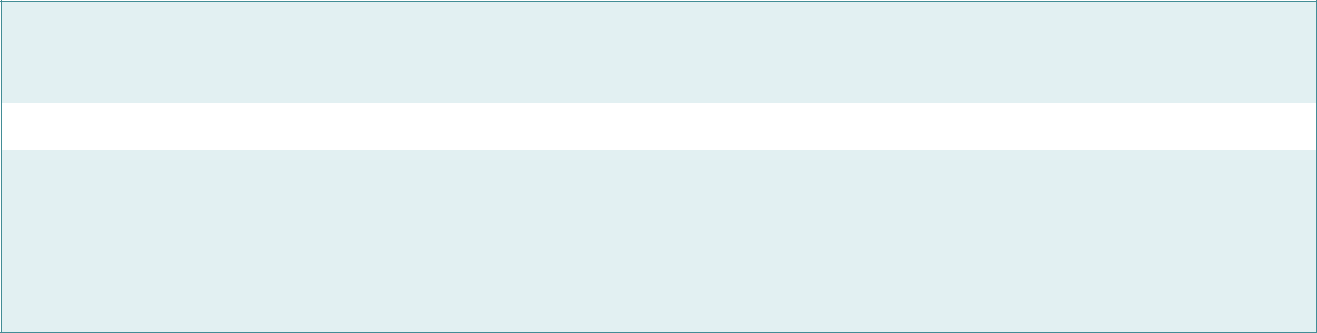 datum narození: ...................................................................................................................................trvale bytem: ….....................................................................................................................................1.	Prohlašuji, že dítě nejeví známky akutního onemocnění (například horečky nebo průjmu), vzhledem k epidemiologické situaci dále stvrzuji, že dítě nemá příznaky infekce covid-19, tj. zvýšená teplota, kašel, dušnost, bolest v krku, ztráta chuti a čichu atd.Prohlašuji, že ve 14 dnech před nástupem na tábor nepřišlo dítě do styku s osobou nemocnou infekčním onemocněním nebo podezřelou z nákazy a ani jemu, ani jinému příslušníku rodiny žijícímu s ním ve společné domácnosti, není nařízeno karanténní opatření.V .......................................Dne ...................................…………………………………………………